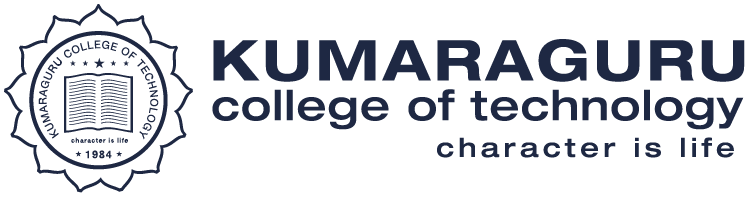 Criteria: II - Teaching and Learning ProcessKey indicator: 2.5.2 - Number of complaints / grievances about evaluation year wise during last five years.S.No.DescriptionLinksAY 2016 – 17 https://naac.kct.ac.in/2/ssr/2_5_2/AY 2016 - 17.pdfAY 2017 – 18 https://naac.kct.ac.in/2/ssr/2_5_2/AY 2017 - 18.pdfAY 2018 – 19 https://naac.kct.ac.in/2/ssr/2_5_2/AY 2018 - 19.pdfAY 2019 – 20 https://naac.kct.ac.in/2/ssr/2_5_2/AY 2019 - 20.pdfAY 2020 – 21 https://naac.kct.ac.in/2/ssr/2_5_2/AY 2020 - 21.pdf